PL Z PRÍRODOVEDY pre 3. Rocnik                           Oklamčakova JanaOznač pravdivé slovom ÁNO a nepravdivé slovom NIEObojživelníky žijú na vlhkých miestach .................Obojživelníky patria medzi bezstaovce..................Obojživelníky sa pohybujú lietaním.......................Medzi obojživelníky patria aj hady.........................Obojživelníky sa živia hmyzom...............................Zo žubrienky sa vyvinie ryba..................................Čím sa živí žaba. Správu odpoveď zakružkuj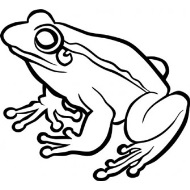 Kvety     džús     mucha     rožok    červík   pavúk    včela   mravec    šunkaOvocie    koláč    zemiaky    med     motýľ     stonožkaDoplň k obrázkom správne pojmy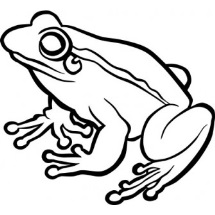 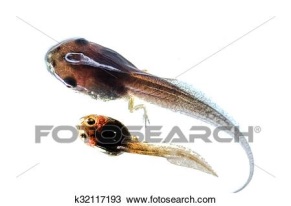 